§2089.  Powdered alcohol1.  Possession and use prohibited.  A person may not possess or use alcohol in a powdered or crystalline form.A.  A person who violates this subsection commits a civil violation for which a fine of not less than $250 and not more than $500 must be adjudged.  [PL 2015, c. 205, §1 (NEW).]B.  A person who violates this subsection after having been previously adjudicated as violating this subsection commits a civil violation for which a fine of not less than $500 and not more than $3,000 must be adjudged.  [PL 2015, c. 205, §1 (NEW).][PL 2015, c. 205, §1 (NEW).]2.  Selling or furnishing prohibited.  A person may not sell, furnish or give away or offer for sale or offer to furnish or give away alcohol in a powdered or crystalline form.A.  A person who violates this subsection commits a civil violation for which a fine of not less than $500 and not more than $1,000 must be adjudged.  [PL 2015, c. 205, §1 (NEW).]B.  A person who violates this subsection after having been previously adjudicated as violating this subsection commits a Class E crime for which a fine of not less than $1,000 and, notwithstanding Title 17‑A, section 1704, subsection 5 and section 1705, subsection 5, not more than $5,000 must be imposed. In addition to a fine imposed under this subsection, if the person is a licensee under chapter 19, 43, 45, 51 or 55, the court may suspend that person's license for up to one year in accordance with chapter 33. A violation under this paragraph is a strict liability crime as defined in Title 17‑A, section 34, subsection 4‑A.  [PL 2019, c. 113, Pt. C, §72 (AMD).][PL 2019, c. 113, Pt. C, §72 (AMD).]SECTION HISTORYPL 2015, c. 205, §1 (NEW). PL 2019, c. 113, Pt. C, §72 (AMD). The State of Maine claims a copyright in its codified statutes. If you intend to republish this material, we require that you include the following disclaimer in your publication:All copyrights and other rights to statutory text are reserved by the State of Maine. The text included in this publication reflects changes made through the First Regular and First Special Session of the 131st Maine Legislature and is current through November 1, 2023
                    . The text is subject to change without notice. It is a version that has not been officially certified by the Secretary of State. Refer to the Maine Revised Statutes Annotated and supplements for certified text.
                The Office of the Revisor of Statutes also requests that you send us one copy of any statutory publication you may produce. Our goal is not to restrict publishing activity, but to keep track of who is publishing what, to identify any needless duplication and to preserve the State's copyright rights.PLEASE NOTE: The Revisor's Office cannot perform research for or provide legal advice or interpretation of Maine law to the public. If you need legal assistance, please contact a qualified attorney.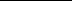 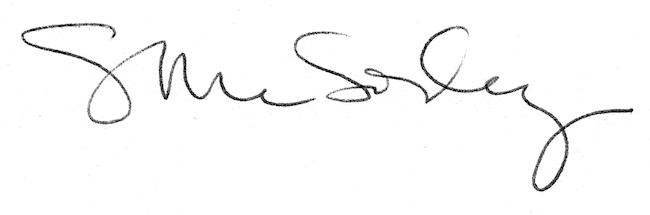 